NAME:  Donna Sheldon	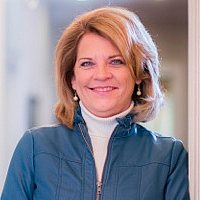 PARTY:  RepublicanSEEKING:  Georgia House, District 105Why are you seeking your office? We live in a great state, county, and community here in District 105 that offers many opportunities and a great quality of life to the citizens who live here.  Having knocked on thousands of doors, I know firsthand that wonderful people from all over the world move here because of our excellent schools, safe community, strong economy, low taxes, and for the freedoms we enjoy. These things do not happen by accident. It requires proven leadership that puts politics aside to preserve our freedoms and continue growing opportunity. Radical policies and partisanship threaten to undo our successes. I won’t let...(100) What do you expect to accomplish if elected? I will continue to ensure that our children and grandchildren enjoy the same freedoms and opportunity that we have had. I want this to be a community where our kids can grow up safely, receive a world-class education, and come back to raise their families. By limiting government, continuing to invest education, improving access to and lowering costs of healthcare, protecting our quality of life, continuing to grow our economy, and improving public safety and school security, we can ensure our children and grandchildren have even greater opportunities than in the past. What distinguishes your candidacy?I am the only candidate with a record of proven leadership for our community. I served in the State House previously and had a proven record of fighting for the people of my community on the issues that matter. From laying the groundwork to making Georgia the #1 state to do business and creating Georgia Gwinnett College to leading to bring Open Heart access to Gwinnett Medical and transportation solutions, I know how to work with others to find solutions to the challenges we face. That’s what we need in elected office – not more divisiveness. How can we improve school safety?Last Session the State Legislature provided grants to local systems to improve school safety. I believe it is important to get to the cause of school violence and support increasing funds for school counselors to aid in discovering and treating mental health issues.Pick one issue. Expand on how you will address it.It would be too easy if there were only one issue. There are several of importance that must be addressed. First, we must work towards patient-centered, Georgia-focused healthcare reform that lowers costs, expands access to quality care, leaves decisions with doctors and patients and covers those who need it most. Second, we must continue to improve school security and tackle mental health. Third, we must keep our economy roaring and paychecks growing through low taxes, good schools, and a safe community. Please give a 100-word summary on your background.Donna Sheldon is a native of Gwinnett and has spent her life serving our community.  She previously served in the State House for 10 years. In the House, Donna served as the Chair of the Majority House Caucus, Vice Chair of the Transportation Committee, and as a member of the Appropriations subcommittee on Health, as well as the Economic Development and Tourism, and Ethics committees. Today, Donna is a realtor and volunteer at Lovin Elementary School. Sheldon graduated from Gainesville College in 1984. She has been married to her husband Bob for 38 years. They have two daughters, Christina and...(100)